Week 8.-12.6.Practise new vocabulary (Procvič nova slovíčka)Look at the picture  then choose and write (Podívej se na obrázek, pak vyber a napiš)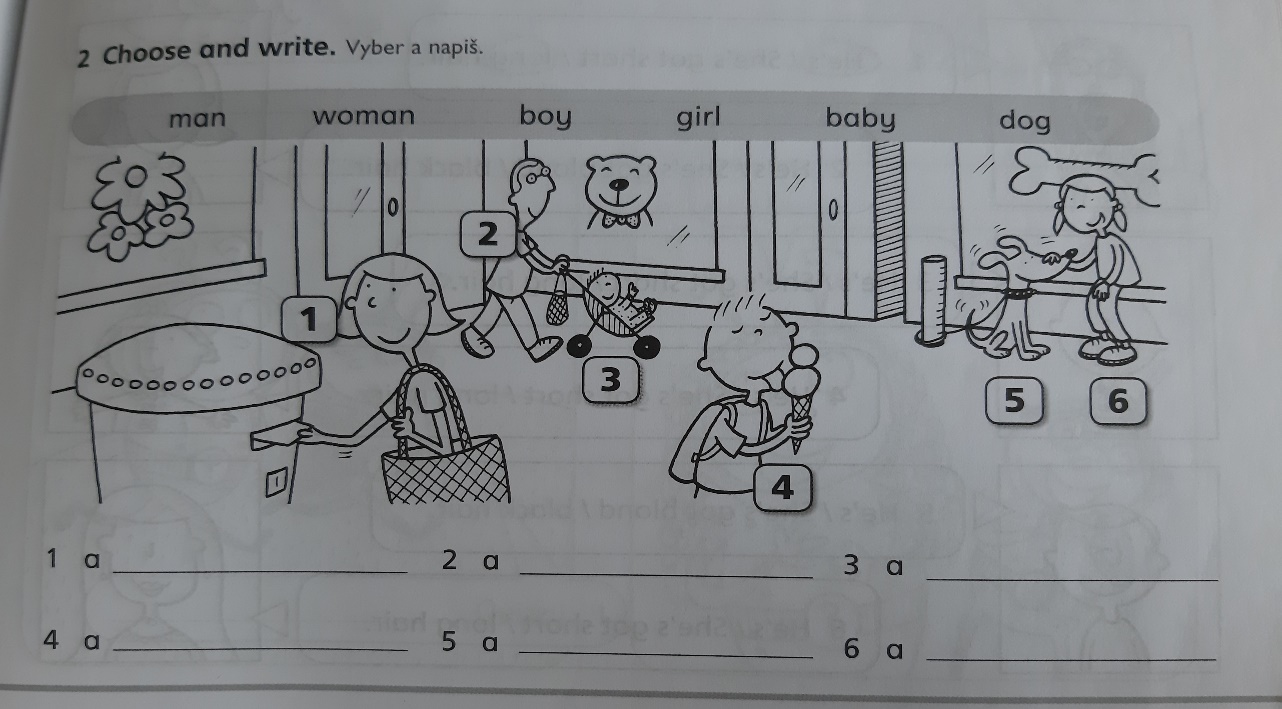 New grammar (nová gramatika)Remember: I´ve got = Já mámHe	He´s got = On má (vlastní)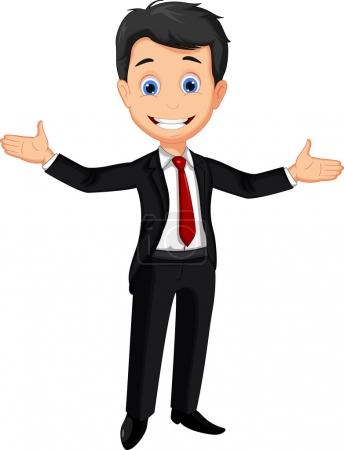 He´s got short black hair.SheShe´s got = ona má (vlastní)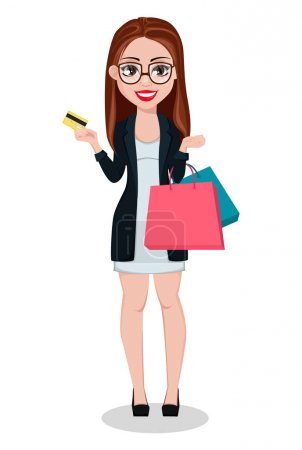 She´s got long brown hair.Practise new grammar and vocabulary (Procvič novou gramatiku a slovíčka)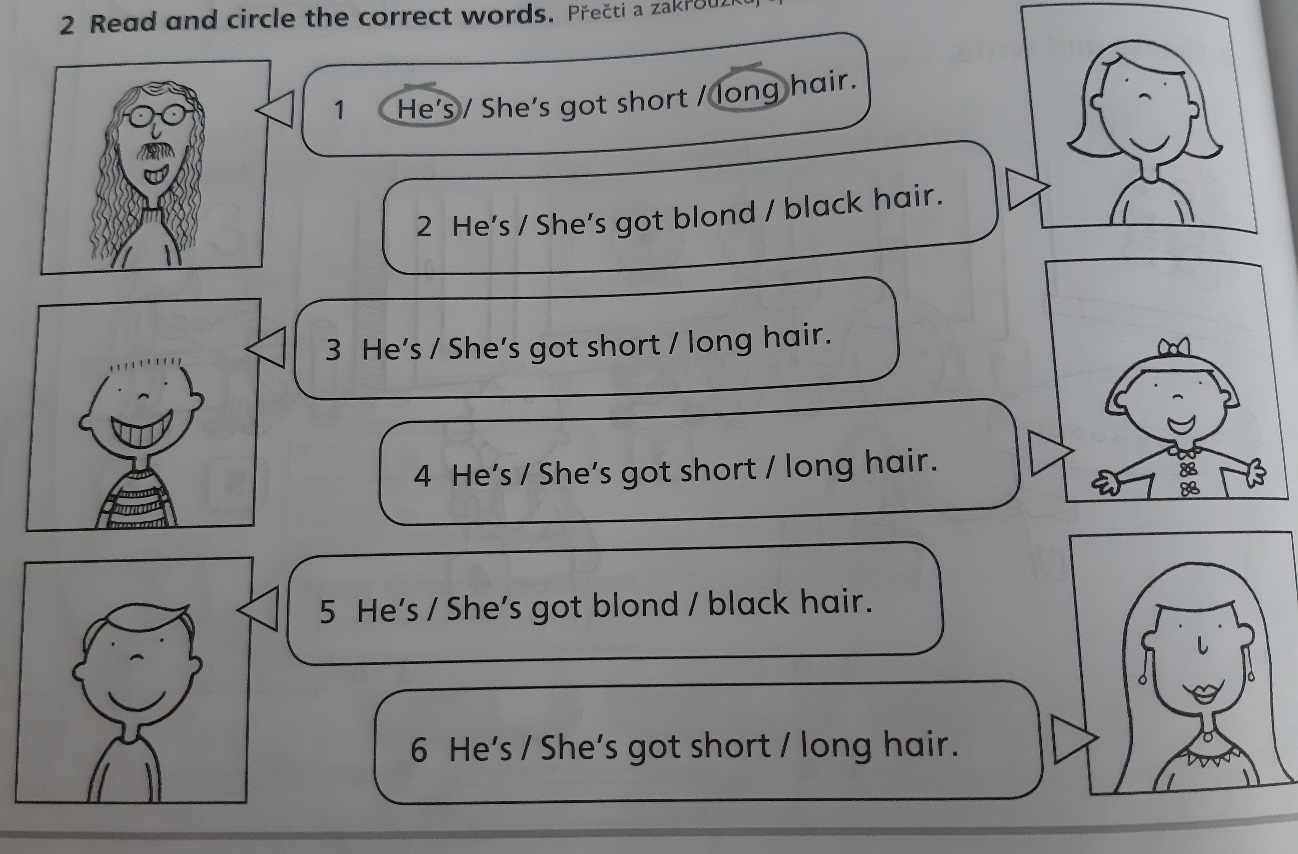 Describe 4 members of your family (Popiš 4 členy tvé rodiny)Example (příklad): My sister is short. She´s young. She´s got long blond hair. (Moje sestra je malá. Je mladá. Má dlouhé, blonďaté vlasy.)